This might help you with this week: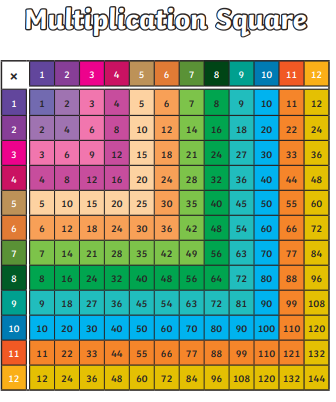 Lesson 1:Practise QuestionsPractise  1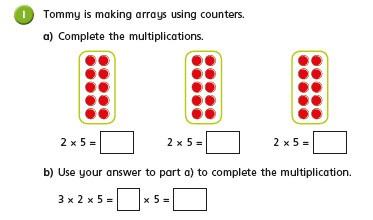 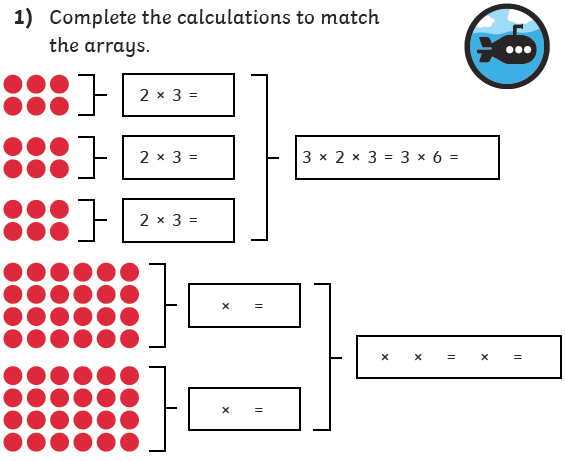 Practise 2Practise 3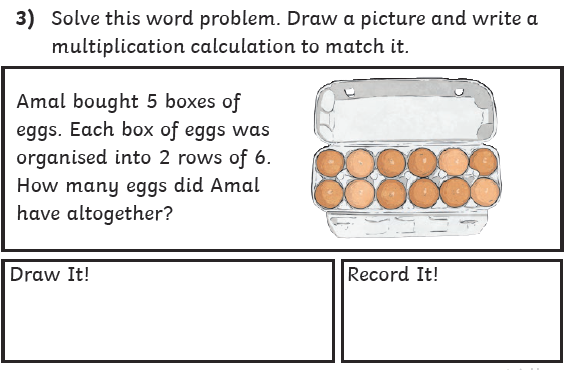 Practise 4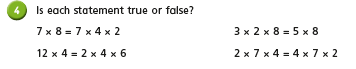 Lesson 2Warm up: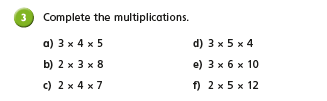 Prove It Questions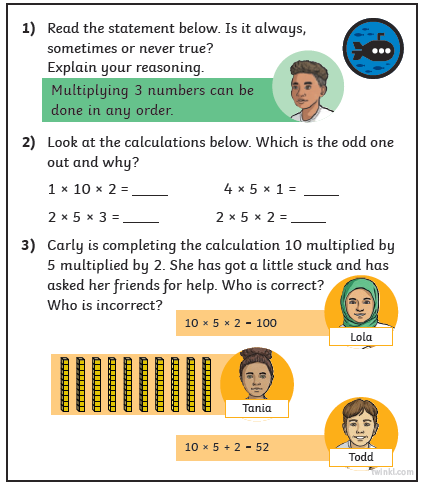 Lesson 3:Warm Up: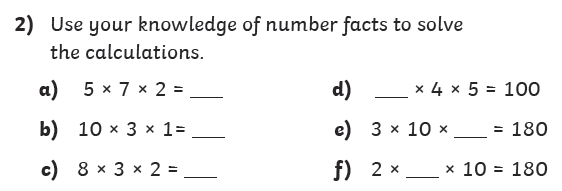 More Prove It Questions: 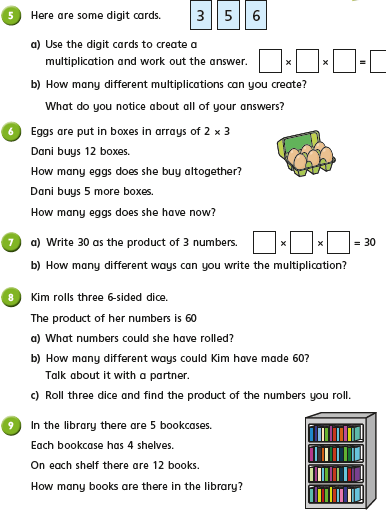 This week’s optional problem solving challenge: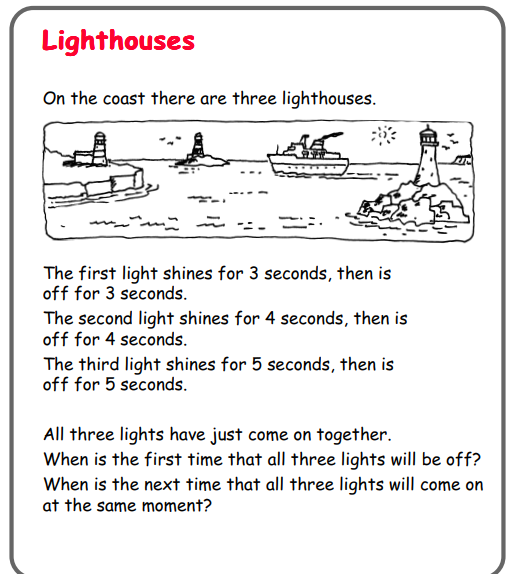 ANSWERS:Lesson 1: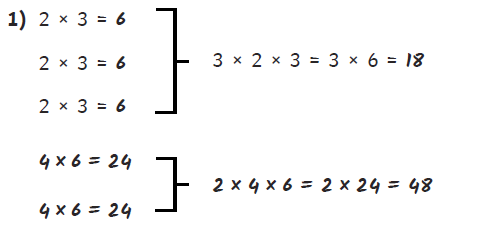 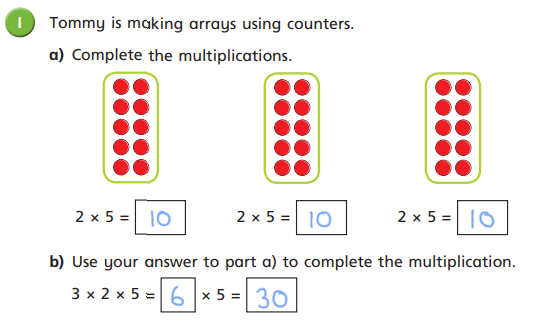 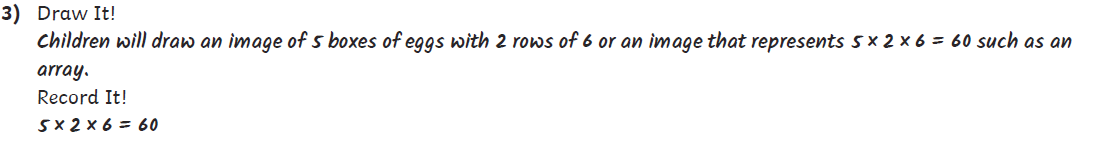 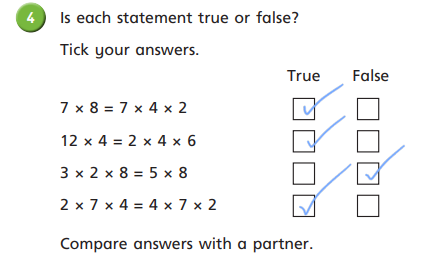 Lesson 2: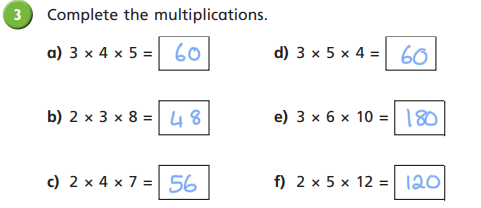 Lesson 3: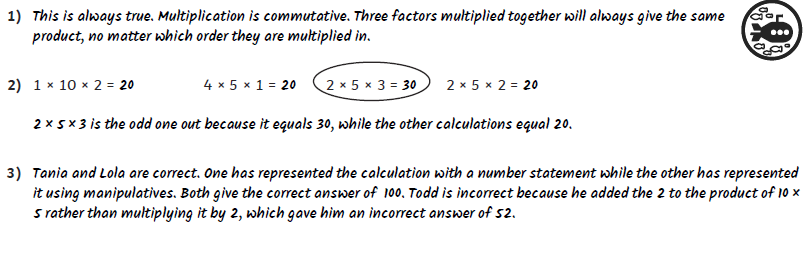 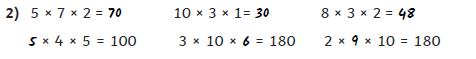 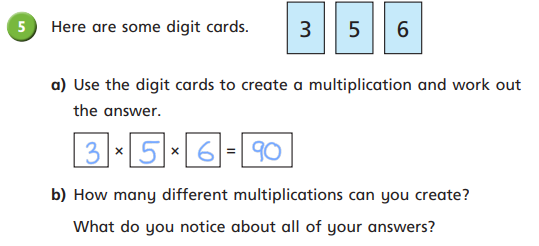 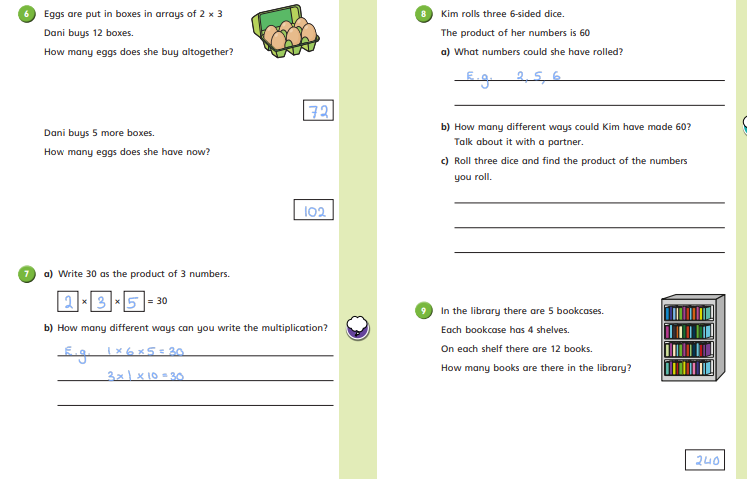 